CREATING DYNAMIC, SUSTAINABLE & THRIVING SPIRITUAL COMMUNITIESMODULE 2 – Leadership Wisdom, Thriving in Ministry, Leadership Assessment ToolsSponsored by Unity Worldwide Ministries Eastern RegionWith Church Consultant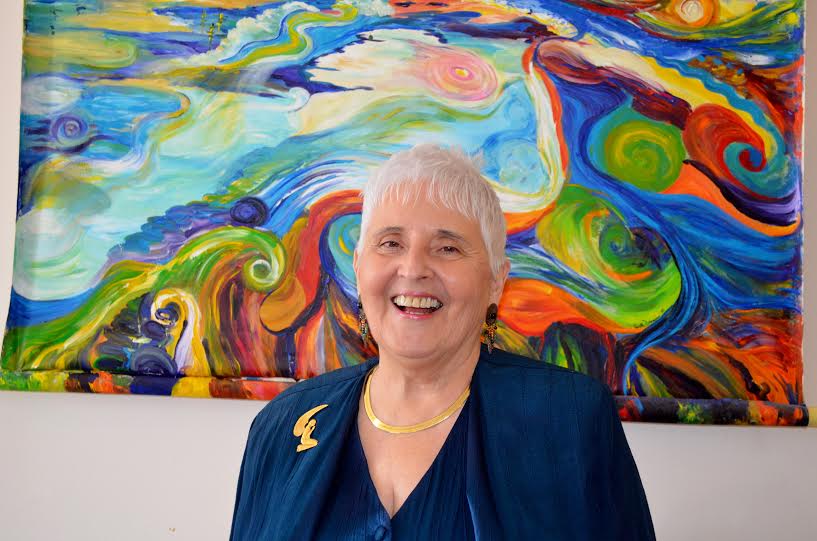 Rev. Pat Besseyhas 21 years of ministry experience; 10 years as a Life Coach; 8 years as church consultantAre you asking yourself why bring my board and leaders?They will learn about creating conscious, effective, and accountable leadership teamsThey will be building capacity for clarity, focus and intentionalityThey will be networking with other area church boards, leaders, and ministersThey will be sharing “best practices” and leaving with great ideas…A follow up coaching conference call with Rev. Pat is available AND MUCH MORE…Saturday, May 5, 2018 from 9:30 – 4:00                          Hosted by:   Unity Spiritual Center      453 Bellwood AveAsbury, NJ908-730-8792Cost per ministry: $400.00.  Check to UWMER or you can pay online at www.unityeasternregion.orgR.S.V.P. no later than April 29 to revpatbessey@gmail.com Lunch and snacks provided for a love offering